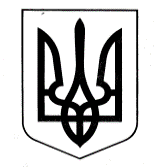  УКРАЇНАУПРАВЛІННЯ ОСВІТИСАФ’ЯНІВСЬКОЇ СІЛЬСЬКОЇ РАДИ ІЗМАЇЛЬСЬКОГО РАЙОНУ ОДЕСЬКОЇ ОБЛАСТІОЗЕРНЯНСЬКИЙ ЗАКЛАД ЗАГАЛЬНОЇ СЕРЕДНЬОЇ СВІТИ НАКАЗ31.08.2022 р.                                                                                                   № 109/О                                                                                                   Про організацію  роботи  з обдарованими таталановитими учнями  в школіу 2022/2023 навчальному році	Відповідно до плану роботи закладу на 2022-2023 навчальний рік та з метою виявлення здібних учнів, створення умов для їх творчого, інтелектуального, духовного та фізичного розвитку, а також стимулювання науково-пошукової діяльності, самостійної роботи школярів щодо вивчення окремих предметівНАКАЗУЮ :Направити роботу педагогічного колективу закладу у 2022/2023 навчальному році на підвищення якості пошуку, відбору обдарованих учнів та розвитку їхніх творчих компетентностей.          Призначити відповідальними за роботу з обдарованими та здібними дітьми заступників директора з НВР Чудіна О.Г., Мартинчук С.П. та Телеуцю А.В..Призначити відповідальною за роботу МАН вчителя інформатики Запорожан Р.О..Відповідальним за роботу з обдарованими та здібними дітьми:До 20.09.2022 р. спланувати роботу в школі з обдарованими та здібними дітьми та розробити конкретні заходи щодо її поліпшення у  2022/2023 н.р.;Впродовж року розглянути питання щодо організації роботи з обдарованими дітьми на нарадах при директорові, педагогічній раді;В період з жовтня по березень 2022/2023 навчального року забезпечити   організацію та проведення І етапу Всеукраїнських учнівських олімпіадах з навчальних предметів, підготовку учнів до участі в ІІ та ІІІ етапів Всеукраїнських учнівських олімпіад;Провести інструктивно-методичні консультації з старшокласниками та    вчителями з питань підготовки до олімпіад, турнірів та конкурсів;Організувати та забезпечити участь учнів школи в конкурсах-захистах науково-дослідницьких робіт, інтернет-олімпіадах, науково-практичних конференціях, які організовує МОН України;Організувати та провести в закладі предметні тижні, виставки творчих робіт та сприяти участю учнів школи у міжнародних інтелектуальних та творчих      конкурсах згідно річного плану роботи закладу на 2022/2023 навчальний рік;На кінець 2022-2023 навчального року проаналізувати стан роботи з обдарованими дітьми та освітити це питання на нараді при директорові.5. Класоводам, класним керівникам, вчителям-предметникам:Сформувати банк даних обдарованих та здібних дітей.Оформити Картки обдарованих та здібних дітей.Вести моніторинг участі та результативності обдарованих учнів у предметних олімпіадах, конкурсах, змаганнях. Забезпечити точне формулювання назви та рівня заходу.Оформити та вести в подальшому портфоліо обдарованої дитини. Кращі здобутки учнів висвітлювати на шпальтах шкільної газети, в засобах масової інформаціїСкласти плани індивідуальної роботи з талановитою молоддю.Продовжувати пошук альтернативних шляхів ефективної реалізації творчих здобутків обдарованих учнів у всіх сферах життя.Сприяти задоволенню потреб учнів у самовизначенні та творчій самореалізації.Забезпечити безумовне виконання Комплексних заходів щодо роботи з обдарованими дітьми. Вчителям-предметникам:Викладання предметів, проведення виховних заходів здійснювати на принципах особистісно орієнтованого підходу, забезпечуючи високий розвивальний потенціал уроку, впроваджувати інноваційні технології навчання та виховання.Здійснювати заходи щодо пошуку, розвитку та підтримки обдарованої молоді.Залучати учнів для участі в І-Ш етапах Всеукраїнських предметних олімпіад з базових дисциплін, конкурсів.Забезпечувати активну участь обдарованих дітей у районних та обласних етапах учнівських конкурсів, олімпіад, турнірів, змагань та науково-дослідницькій роботі в рамках МАН УкраїниОрганізовувати і проводити в школі предметні тижні, конкурси, виставки творчих робіт учнів.Спланувати систематичну підготовку дітей до участі у районних та обласних олімпіадах з базових дисциплін.Надати учням можливість для реалізації індивідуальних творчих потреб, забезпечити умови для оволодіння практичними вміннями і навичками наукової, дослідно-експериментальної діяльності.Заступнику директора з навчально-виховної роботи Чудіну О.Г. поновлювати інформаційний банк «Обдарованість» та здійснювати моніторинг результативності участі у шкільних, районних, обласних, Всеукраїнських та Міжнародних олімпіадах, конкурсах, змаганнях, турнірах тощо.Заступнику директора з виховної роботи Телеуці А.В. та педагогу-організатору Севастіян А.П., карповій Н.П. забезпечити проведення предметних тижнів протягом року, конкурсу «Учень року», «Кращий спортсмен», «Клас року». Підсумки підводити на святі Останнього дзвоника.Керівникам методичних об'єднань :Розглянути питання роботи з обдарованими дітьми та визначити подальші напрямки роботи з даною категорією учнів.Спрямовувати діяльність членів методичних об'єднань на організацію індивідуальної роботи з учнями за напрямами:підготовка до конкурсу-захисту учнівських дослідницьких робіт МАН;підготовка до олімпіад з базових дисциплін;підготовка до інтелектуальних конкурсів;підготовка до творчих конкурсів;учнівське самоврядування;проектна діяльністьКоординаторам міжнародних та всеукраїнських конкурсів, ігор:Координувати діяльність щодо підготовки команди учнів школи для участі у районних інтелектуальних турнірах.Вести моніторинг участі школярів в міжнародних конкурсах та турнірах.Здійснювати належну підтримку участі школярів в конкурсах та турнірах.Заступнику директора з ВР Телеуці А.В.:Розробити комплексні заходи щодо організації роботи з обдарованими дітьми.Забезпечувати участь дітей у традиційних шкільних конкурсахПровести шкільне свято «Вшанування обдарованих дітей»Контроль за виконанням наказу покласти на заступника директора з навчально-виховної роботи Чудіна О.Г..Директор	    __________	Оксана ТЕЛЬПІЗЗ наказом ознайомлені	              __________	Телеуця А.В.   				              __________	Чудін О.Г.                                                               __________ Запорожан Р.О.                                                              __________ Мартинчук С.П.                                                              __________ Севастіян А.П.                                                              __________ Карпова Н.П.